L’expression des sentimentsJE RECONNAIS DES MOTSEntoure les verbes qui expriment des sentiments. Connais-tu d’autres mots ? Ecris-les puis complète ta liste avec les mots de ton voisin. ------------------------------------------------------------------------------------------------------------------------------------------------------------------------------------------------------------------------------------------------------------------------------------------------------------------------------------------------------------------------J’EXPRIME MES SENTIMENTSÉcoute le document sonore puis note les numéros correspondant aux images. Ecoute bien les intonations, elles vont t’aider !1. beurk  2. euh  3. miam  4. oh  5. ouf  6. aïe  7.zut2.	Complète les phrases suivantes avec le numéro qui convient :1. aïe  2. zut  3. euh  4. oh  5. beurkNicolas aime les araignées, …….…. !…….…. ! J’ai oublié mon livre !J’ai mal à la tête, …….…. !…….…. ! Tu es là ? C’est une surprise !…….…., attends, je réfléchis…3.	Relis à voix-haute les phrases. Fais attention à l’intonation !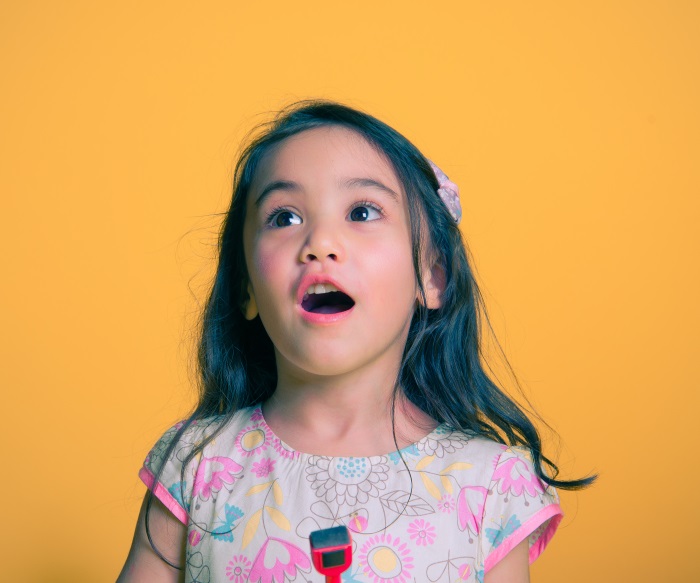 ✎ ---------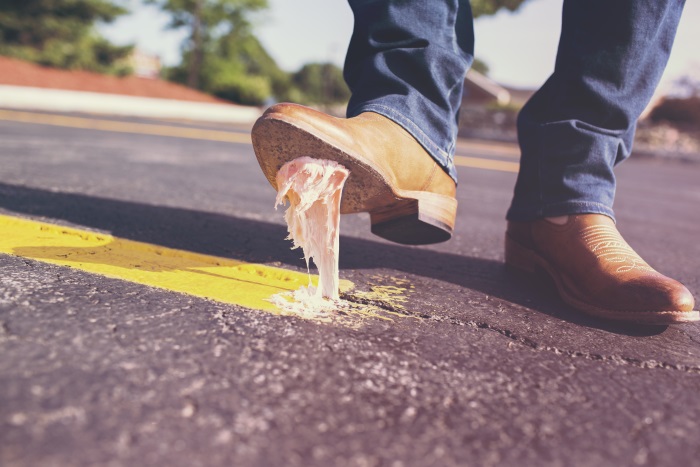 ✎ ---------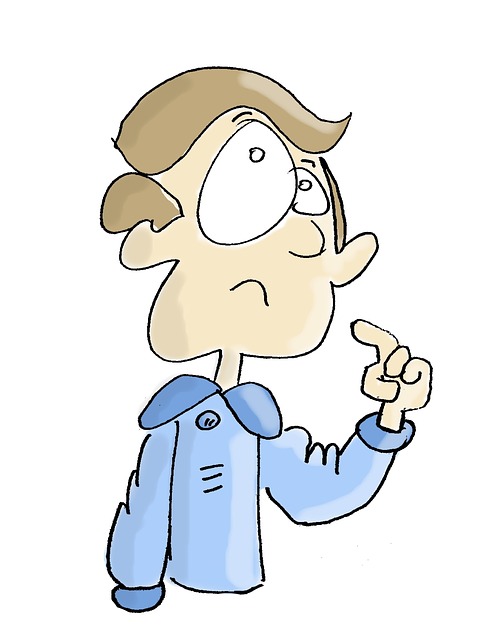 ✎ ---------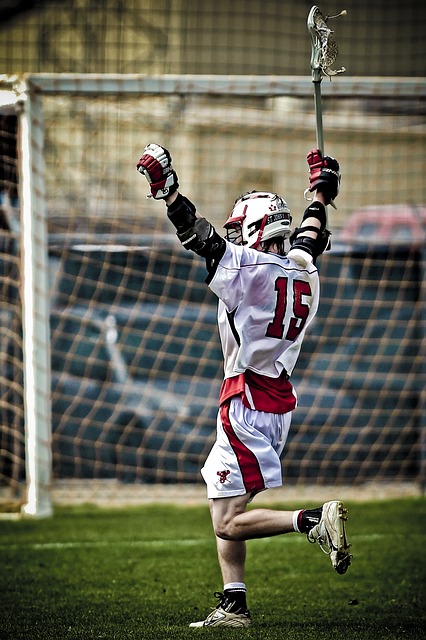 ✎ ---------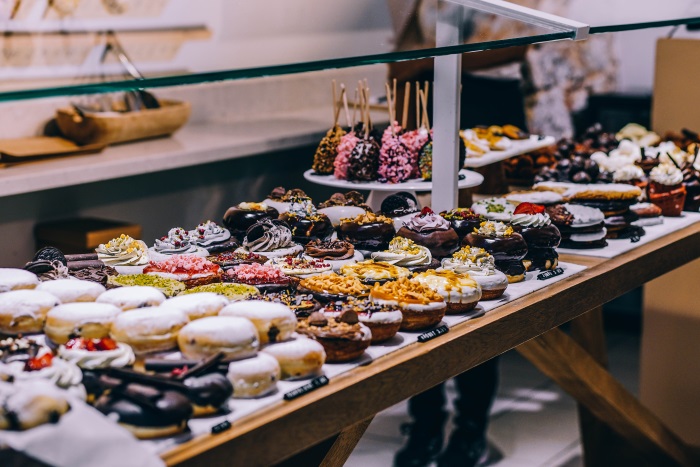 ✎ ---------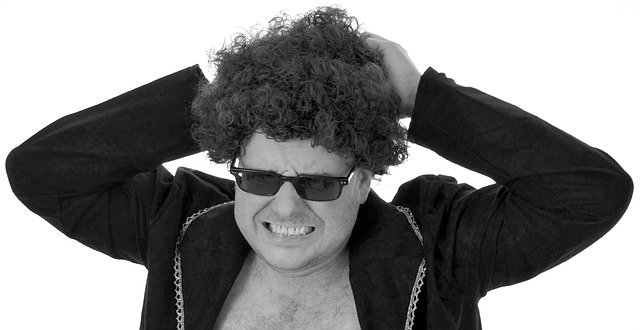 ✎ ---------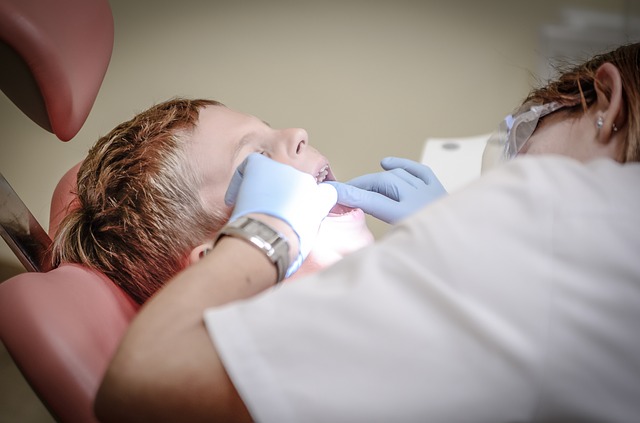 ✎ ---------